Listes de lecture pour les élèves entrant en 1ère générale et technologiqueChers élèves, chers parents,Afin d’aborder au mieux votre année de Première, et de commencer à préparer l’Épreuve Anticipée de Français, nous vous demandons pour la rentrée de septembre 2023 d’effectuer le travail suivant.A- Lire au moins un livre de chacun des genres suivants et remplir pour chaque œuvre la fiche recto/verso jointe (vous pouvez la remplir sur ordinateur ou l’imprimer et la remplir à la main). Ce travail doit être personnel et non un copier-coller de documents trouvés sur internet, le produit d’une « intelligence » artificielle ou une copie du travail de votre camarade.Il s’agit donc de lire deux œuvres différentes au total (si le même auteur est présent dans les deux listes, ne pas choisir deux œuvres du même auteur ou deux fois la même œuvre). Si vous avez déjà lu ou étudié certains de ces livres, veillez à en choisir d’autres, pour enrichir votre culture littéraire. Il y en a de toutes les époques, de toutes longueurs et pour tous les goûts : n’hésitez pas à regarder les résumés sur Amazon ou Babelio pour faire votre choix. 
N.B. : Ce ne sont pas les œuvres que nous étudierons en Première, mais elles sont en rapport avec le programme du bac. Ces lectures cursives vous aideront donc à enrichir votre réflexion pour l’écrit comme pour l’oral des EAF.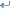 • 1) Littérature d’idées 1ère Générale
Swift, Les voyages de Gulliver, Premier voyage (« Voyage à Lilliput ») et Quatrième voyage (« Voyage au pays des Houyhnhnms »). Texte intégral (pas de version « collège »).Voltaire, Micromégas
Voltaire, Candide
Roy Lewis, Pourquoi j’ai mangé mon pèreDaninos, Les Carnets du Major ThompsonPaasilinna, Le Lièvre de Vatanen1re STI2DVoltaire, Candide
Vallès, L’Enfant
Strasser, La VagueDai Sije, Balzac et la petite tailleuse chinoise• 2) RomanCervantès, Don Quichotte (version abrégée par Philippe Rouet), traduction Louis Viardo, Livre de Poche, HachetteBalzac, Ferragus
Barbey d’Aurevilly, Le Bonheur dans le crimeZola, Nana
Dumas, Le Comte de Monte CristoDumas fils, La Dame aux camélias Mérimée, Carmen
Brontë, Les Hauts de HurleventShelley, Frankenstein
London, Martin EdenFitzgerald, L’Etrange histoire de Benjamin ButtonSteinbeck, La Rue de la sardineAjar (R. Gary), La Vie devant soiOrwell, 1984
Süskind, Le ParfumLemaître, Au Revoir là-hautTallent, My Absolute DarlingB- Regarder au moins une de ces pièces de théâtre et remplir la fiche recto/verso jointe.Molière, Dom Juanhttps://www.youtube.com/watch?v=DL6wWuV9Flo&list=PLn02qcNIcHLB03uOxeW89gpIk1etWmg21&index=7
Molière, Tartuffe
https://www.youtube.com/watch?v=uBfcLjV4mgk&list=PLn02qcNIcHLB03uOxeW89gpIk1etWmg21&index=12
Molière, Les Fourberies de Scapinhttps://www.youtube.com/watch?v=0HsJIiLKbyQ&list=PLn02qcNIcHLB03uOxeW89gpIk1etWmg21&index=14
Molière, Le Malade imaginairehttps://www.youtube.com/watch?=_2qq1kIBS0A&list=PLn02qcNIcHLB03uOxeW89gpIk1etWmg21&index=16
Molière, L’Avare
https://www.youtube.com/watch?v=oiRjUVEXIJM&list=PLn02qcNIcHLB03uOxeW89gpIk1etWmg21&index=18
Molière, Le Bourgeois gentilhommehttps://www.youtube.com/watch?v=d94Fv_RlvHc&list=PLn02qcNIcHLB03uOxeW89gpIk1etWmg21&index=13
Goldoni, Les Rustreshttps://www.youtube.com/watch?v=SEWDOfRDuVc
Marivaux, Le Jeu de l’amour et du hasardhttps://www.youtube.com/watch?v=Nr_PLfJSTc0
Shakespeare, Roméo et JulietteRoméo et Juliette #Shakespeare
par Eternel TheatronC. Si possible, regarder un des films suivants :Les Liaisons dangereuses (S. Frears)Mademoiselle de Joncquières (E. Mouret)